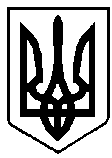 ВАРАСЬКА МІСЬКА РАДА                                        Восьме скликання       (Шістнадцята сесія)                 ПРОЄКТ  Р І Ш Е Н Н Я08 грудня 2021 року	                   				№1357	Відповідно до статей 25, 26, 59 Закону України «Про місцеве самоврядування в Україні», з метою щодо недопущення зміни маршруту руху пасажирського поїзда №142 Львів-Бахмут, захищаючи інтереси жителів Вараської міської територіальної громади, Вараська міська радаВИРІШИЛА:1. Звернутися до Кабінету Міністрів України, акціонерного товариства «Укрзалізниця» щодо недопущення зміни маршруту руху пасажирського поїзда №142 Львів-Бахмут (текст звернення додається).2. Відділу забезпечення діяльності ради забезпечити направлення цього рішення до Кабінету Міністрів України, акціонерного товариства «Укрзалізниця».Міський голова 							Олександр МЕНЗУЛЗВЕРНЕННЯдо Кабінету Міністрів України, акціонерного товариства «Укрзалізниця» щодо недопущення зміни маршруту руху пасажирського поїзда №142 Львів-БахмутМи, депутати Вараської міської ради, як представники інтересів жителів територіальної громади, глибоко стурбовані інформацією, розміщеною на офіційному сайті AT «Укрзалізниця», щодо зміни із 2022 року маршруту слідування пасажирського поїзда №142 сполученням Львів-Бахмут через місто Луцьк. Зміна маршруту слідування згаданого поїзда створить додаткову соціальну напругу, позбавить прямого пасажирського сполучення залізницею студентів, пенсіонерів, учасників АТО/ООС та інших мешканців нашої та навколишніх громад із столицею України - містом Київ та культурно-мистецьким центром західної України-містом Львів. На сьогодні це єдиний пасажирський поїзд, що курсує через станції Маневичі, Вараш, Рафалівка. Зміна маршруту позбавить прямого залізничного сполучення окрім жителів Вараської міської територіальної громади, жителів інших населених пунктів поліських територій Волинської, Рівненської, Житомирської областей які користуються послугами залізничних, станцій Маневичі, Чарторийськ, Вараш, Рафалівка, Антонівка. Сарни, Томашгород, Рокитне-Волинське, Остки, Олевськ, Білокоровичі.Враховуючи вищевикладене, просимо Вашого сприяння у збереженні діючого маршруту слідування поїзда Львів-Бахмут за маршрутом, який діє на даний час, із зупинкою на станції Вараш, Рафалівка.Секретар міської ради					Геннадій ДЕРЕВ’ЯНЧУКПро звернення депутатів Вараської міської ради Рівненської області